               	                                          						                              ZLÍNSKÝ KRAJSKÝ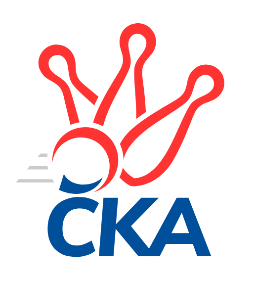  KUŽELKÁŘSKÝ SVAZ                                                                                               Zlín   11.3.2023ZPRAVODAJ ZLÍNSKÉHO KRAJSKÉHO PŘEBORU2022-202319. kolo TJ Bojkovice Krons	- TJ Valašské Meziříčí C	7:1	2810:2637	9.0:3.0	10.3. KC Zlín C	- KK Camo Slavičín A	1:7	2604:2699	3.0:9.0	10.3. VKK Vsetín B	- KK Kroměříž B	6.5:1.5	2520:2415	9.0:3.0	10.3. TJ Sokol Machová 	- TJ Jiskra Otrokovice B	6:2	2606:2387	10.0:2.0	11.3.Rozhodující 'náhlá smrt' - 1 : 0 KK Camo Slavičín B	- TJ Kelč	4:4	2673:2727	6.0:6.0	11.3. SC Bylnice	- TJ Gumárny Zubří	1.5:6.5	2591:2667	2.0:10.0	11.3.Tabulka družstev:	1.	TJ Gumárny Zubří	19	13	1	5	99.0 : 53.0 	148.5 : 79.5 	 2661	27	2.	KK Camo Slavičín A	19	13	1	5	93.5 : 58.5 	133.5 : 94.5 	 2635	27	3.	TJ Kelč	19	12	1	6	89.0 : 63.0 	113.0 : 115.0 	 2604	25	4.	KC Zlín C	19	12	0	7	85.5 : 66.5 	128.5 : 99.5 	 2602	24	5.	TJ Sokol Machová	19	12	0	7	84.5 : 67.5 	121.5 : 106.5 	 2592	24	6.	TJ Bojkovice Krons	19	10	1	8	85.5 : 66.5 	123.5 : 104.5 	 2601	21	7.	SC Bylnice	19	10	1	8	83.0 : 69.0 	121.0 : 107.0 	 2549	21	8.	KK Camo Slavičín B	19	9	1	9	77.0 : 75.0 	122.0 : 106.0 	 2539	19	9.	TJ Valašské Meziříčí C	18	7	0	11	65.0 : 79.0 	102.5 : 113.5 	 2569	14	10.	TJ Jiskra Otrokovice B	19	5	1	13	57.5 : 94.5 	89.5 : 138.5 	 2484	11	11.	VKK Vsetín B	18	4	1	13	48.5 : 95.5 	86.5 : 129.5 	 2437	9	12.	KK Kroměříž B	19	1	2	16	36.0 : 116.0 	66.0 : 162.0 	 2366	4Program dalšího kola:20. kolo17.3.2023	pá	17:00	TJ Valašské Meziříčí C - KK Camo Slavičín B	17.3.2023	pá	18:00	KC Zlín C - TJ Gumárny Zubří	17.3.2023	pá	18:00	KK Kroměříž B - TJ Bojkovice Krons	18.3.2023	so	9:00	TJ Jiskra Otrokovice B - SC Bylnice	18.3.2023	so	10:00	TJ Kelč - TJ Sokol Machová 	18.3.2023	so	16:00	KK Camo Slavičín A - VKK Vsetín B		 TJ Bojkovice Krons	2810	7:1	2637	TJ Valašské Meziříčí C	Jan Lahuta	 	 254 	 263 		517 	 2:0 	 448 	 	235 	 213		Jiří Hrabovský	Jakub Lahuta	 	 237 	 246 		483 	 2:0 	 414 	 	204 	 210		Miloš Jandík	Jozef Kundrata	 	 223 	 245 		468 	 1:1 	 414 	 	226 	 188		Petr Jandík	David Hanke	 	 169 	 242 		411 	 1:1 	 480 	 	254 	 226		František Fojtík	Martin Hradský	 	 237 	 232 		469 	 1:1 	 452 	 	213 	 239		Miloslav Plesník	Jiří Kafka	 	 238 	 224 		462 	 2:0 	 429 	 	227 	 202		Miroslav Volekrozhodčí: 	 KC Zlín C	2604	1:7	2699	KK Camo Slavičín A	Filip Mlčoch	 	 197 	 224 		421 	 0:2 	 456 	 	225 	 231		Petr Peléšek	Jaroslav Trochta	 	 219 	 226 		445 	 0:2 	 449 	 	222 	 227		Rudolf Fojtík	Lukáš Trochta	 	 216 	 232 		448 	 2:0 	 414 	 	202 	 212		Josef Číž	Dita Trochtová	 	 239 	 201 		440 	 0:2 	 472 	 	243 	 229		Jakub Pekárek	Pavla Žádníková	 	 209 	 213 		422 	 0:2 	 467 	 	219 	 248		Karel Kabela	Pavel Struhař	 	 210 	 218 		428 	 1:1 	 441 	 	227 	 214		Richard Ťulparozhodčí:  Vedoucí družstev	 VKK Vsetín B	2520	6.5:1.5	2415	KK Kroměříž B	Eva Hajdová	 	 221 	 202 		423 	 1:1 	 442 	 	213 	 229		Stanislav Poledňák	Petra Gottwaldová	 	 192 	 227 		419 	 1:1 	 391 	 	197 	 194		Petr Kuběna	Jiří Plášek	 	 220 	 216 		436 	 2:0 	 410 	 	212 	 198		Viktor Vaculík	Radim Metelka	 	 202 	 189 		391 	 2:0 	 347 	 	181 	 166		Martin Novotný	Martin Kovács	 	 211 	 224 		435 	 1:1 	 435 	 	224 	 211		Lukáš Grohar	Vlastimil Kancner	 	 198 	 218 		416 	 2:0 	 390 	 	189 	 201		Lenka Haboňovározhodčí:  Vedoucí družstev	 TJ Sokol Machová 	2606	6:2	2387	TJ Jiskra Otrokovice B	Eliška Hrančíková	 	 229 	 228 		457 	 2:0 	 393 	 	181 	 212		Miroslav Macega	Roman Škrabal *1	 	 177 	 216 		393 	 1:1 	 410 	 	202 	 208		Kateřina Ondrouchová	Roman Hrančík	 	 216 	 242 		458 	 2:0 	 368 	 	188 	 180		Martin Růžička	Bohuslav Husek	 	 221 	 210 		431 	 2:0 	 370 	 	200 	 170		Teofil Hasák	Josef Benek	 	 210 	 210 		420 	 2:0 	 398 	 	198 	 200		Pavel Jurásek	Vlastimil Brázdil	 	 229 	 218 		447 	 1:1 	 448 	 	220 	 228		Lukáš Sabákrozhodčí: Husek Bohuslavstřídání: *1 od 51. hodu Jiří Michalík	 KK Camo Slavičín B	2673	4:4	2727	TJ Kelč	Jakub Havrlant	 	 240 	 218 		458 	 1:1 	 456 	 	253 	 203		Antonín Plesník	Rostislav Studeník	 	 194 	 195 		389 	 0:2 	 462 	 	212 	 250		Zdeněk Chvatík	Ondřej Fojtík	 	 248 	 231 		479 	 1:1 	 465 	 	233 	 232		Pavel Chvatík	Robert Řihák	 	 233 	 231 		464 	 2:0 	 445 	 	220 	 225		Petr Pavelka	Michal Petráš	 	 229 	 183 		412 	 1:1 	 431 	 	208 	 223		Miroslav Pavelka	Dušan Tománek	 	 251 	 220 		471 	 1:1 	 468 	 	229 	 239		Tomáš Vybíralrozhodčí:  Vedoucí družstev	 SC Bylnice	2591	1.5:6.5	2667	TJ Gumárny Zubří	Jaroslav Slováček	 	 194 	 223 		417 	 0:2 	 458 	 	226 	 232		Ludmila Satinská	Josef Bařinka	 	 228 	 219 		447 	 1:1 	 435 	 	230 	 205		Tomáš Stodůlka	Alois Beňo	 	 218 	 228 		446 	 1:1 	 446 	 	228 	 218		Jiří Satinský	Lubomír Zábel	 	 218 	 210 		428 	 0:2 	 438 	 	224 	 214		Martin Štěpánek	Ladislav Strnad	 	 219 	 208 		427 	 0:2 	 446 	 	233 	 213		Miroslav Macháček	Stanislav Horečný	 	 217 	 209 		426 	 0:2 	 444 	 	229 	 215		Radek Vetyškarozhodčí: Alois BeňoPořadí jednotlivců:	jméno hráče	družstvo	celkem	plné	dorážka	chyby	poměr kuž.	Maximum	1.	Jakub Pekárek 	KK Camo Slavičín A	464.67	309.4	155.3	2.7	9/10	(511)	2.	Roman Hrančík 	TJ Sokol Machová 	460.95	307.4	153.6	1.4	8/8	(537)	3.	Jan Lahuta 	TJ Bojkovice Krons	457.56	311.8	145.8	3.5	8/8	(517)	4.	Lenka Nováčková 	KC Zlín C	455.31	312.6	142.7	3.3	7/9	(490)	5.	Pavel Chvatík 	TJ Kelč	454.76	309.8	145.0	4.9	10/10	(525)	6.	Tomáš Vybíral 	TJ Kelč	454.36	308.9	145.5	4.7	10/10	(495)	7.	Jiří Satinský 	TJ Gumárny Zubří	453.33	303.9	149.4	6.6	8/9	(486)	8.	Ludmila Satinská 	TJ Gumárny Zubří	453.12	314.6	138.5	3.5	9/9	(477)	9.	Petr Mňačko 	KC Zlín C	452.92	306.7	146.3	5.4	7/9	(498)	10.	Martin Štěpánek 	TJ Gumárny Zubří	451.83	308.0	143.8	4.5	9/9	(490)	11.	Karel Kabela 	KK Camo Slavičín A	447.74	303.3	144.4	5.5	9/10	(474)	12.	Jaroslav Trochta 	KC Zlín C	447.04	310.7	136.3	5.9	9/9	(504)	13.	Jiří Kafka 	TJ Bojkovice Krons	445.83	304.5	141.3	6.3	6/8	(496)	14.	Radek Vetyška 	TJ Gumárny Zubří	445.25	301.3	143.9	3.9	8/9	(495)	15.	Vlastimil Brázdil 	TJ Sokol Machová 	445.14	304.5	140.6	5.1	8/8	(485)	16.	Pavel Jurásek 	TJ Jiskra Otrokovice B	445.11	301.9	143.3	5.9	7/9	(511)	17.	Josef Bařinka 	SC Bylnice	442.35	305.3	137.1	5.1	8/8	(488)	18.	Eliška Hrančíková 	TJ Sokol Machová 	441.81	297.9	143.9	6.5	7/8	(483)	19.	Dušan Tománek 	KK Camo Slavičín B	441.02	300.5	140.6	7.1	7/8	(493)	20.	Tomáš Stodůlka 	TJ Gumárny Zubří	440.63	303.3	137.3	6.5	8/9	(467)	21.	Vlastimil Kancner 	VKK Vsetín B	440.33	303.7	136.6	6.3	8/8	(482)	22.	Zdeněk Chvatík 	TJ Kelč	439.68	304.1	135.6	6.8	10/10	(466)	23.	Filip Mlčoch 	KC Zlín C	438.92	298.3	140.6	7.0	6/9	(480)	24.	Alois Beňo 	SC Bylnice	438.86	301.3	137.5	4.9	8/8	(476)	25.	Petr Pavelka 	TJ Kelč	438.84	298.8	140.0	6.4	10/10	(486)	26.	Miroslav Volek 	TJ Valašské Meziříčí C	438.19	304.7	133.5	6.2	8/9	(503)	27.	Jakub Lahuta 	TJ Bojkovice Krons	438.14	299.5	138.6	5.2	6/8	(495)	28.	Pavla Žádníková 	KC Zlín C	437.92	305.3	132.6	5.4	6/9	(466)	29.	Michal Petráš 	KK Camo Slavičín B	437.80	303.8	134.0	6.1	8/8	(494)	30.	Lubomír Zábel 	SC Bylnice	437.16	297.9	139.3	5.6	8/8	(467)	31.	Martin Kovács 	VKK Vsetín B	437.01	300.0	137.0	6.6	7/8	(471)	32.	Miroslav Macháček 	TJ Gumárny Zubří	436.62	303.1	133.5	6.9	9/9	(476)	33.	Miloslav Plesník 	TJ Valašské Meziříčí C	435.93	306.2	129.8	8.2	7/9	(484)	34.	Pavel Struhař 	KC Zlín C	435.28	297.0	138.3	5.3	8/9	(476)	35.	Michael Divílek  st.	TJ Jiskra Otrokovice B	433.14	307.5	125.6	9.6	6/9	(467)	36.	Rudolf Fojtík 	KK Camo Slavičín A	432.75	303.4	129.4	7.0	9/10	(487)	37.	Jiří Hrabovský 	TJ Valašské Meziříčí C	432.43	302.7	129.7	6.3	9/9	(502)	38.	Dita Trochtová 	KC Zlín C	432.11	293.6	138.5	5.6	6/9	(472)	39.	David Hanke 	TJ Bojkovice Krons	432.08	298.2	133.9	6.5	7/8	(472)	40.	Petr Peléšek 	KK Camo Slavičín A	431.55	295.8	135.7	6.6	7/10	(479)	41.	Ondřej Fojtík 	KK Camo Slavičín B	430.41	301.9	128.5	8.4	7/8	(479)	42.	Richard Ťulpa 	KK Camo Slavičín A	429.83	296.2	133.6	4.7	8/10	(489)	43.	Radek Rak 	KK Camo Slavičín A	427.02	301.1	125.9	7.0	8/10	(464)	44.	Miloš Jandík 	TJ Valašské Meziříčí C	426.45	292.1	134.4	6.6	6/9	(496)	45.	Radek Olejník 	TJ Valašské Meziříčí C	426.38	298.4	128.0	6.6	7/9	(485)	46.	Robert Řihák 	KK Camo Slavičín B	426.11	293.5	132.6	6.4	6/8	(471)	47.	Zdeněk Drlík 	TJ Jiskra Otrokovice B	425.03	296.3	128.7	8.9	7/9	(475)	48.	Ivana Bartošová 	KK Camo Slavičín B	424.85	300.4	124.5	8.9	6/8	(453)	49.	Kateřina Ondrouchová 	TJ Jiskra Otrokovice B	423.14	293.0	130.2	6.8	8/9	(464)	50.	Josef Benek 	TJ Sokol Machová 	423.02	290.6	132.4	8.5	8/8	(461)	51.	Michal Ondrušek 	TJ Bojkovice Krons	422.68	294.4	128.3	6.8	8/8	(463)	52.	Milan Dovrtěl 	TJ Sokol Machová 	419.38	291.1	128.3	6.3	6/8	(469)	53.	Radomír Kozáček 	TJ Bojkovice Krons	418.22	285.8	132.4	9.1	6/8	(462)	54.	Lenka Haboňová 	KK Kroměříž B	418.07	293.7	124.4	8.6	7/9	(461)	55.	Petr Jandík 	TJ Valašské Meziříčí C	417.81	293.8	124.0	8.7	7/9	(464)	56.	Stanislav Poledňák 	KK Kroměříž B	417.80	291.4	126.4	8.0	7/9	(453)	57.	Antonín Plesník 	TJ Kelč	414.99	297.0	118.0	9.0	10/10	(456)	58.	Stanislav Horečný 	SC Bylnice	414.41	292.5	121.9	9.7	8/8	(458)	59.	Viktor Vaculík 	KK Kroměříž B	411.02	291.7	119.4	10.8	9/9	(452)	60.	Hana Jonášková 	TJ Jiskra Otrokovice B	408.76	293.3	115.5	8.9	7/9	(461)	61.	Roman Škrabal 	TJ Sokol Machová 	406.90	283.6	123.3	11.1	6/8	(448)	62.	Jiří Plášek 	VKK Vsetín B	406.79	295.5	111.3	9.6	6/8	(467)	63.	Miroslav Pavelka 	TJ Kelč	404.85	285.0	119.8	8.0	10/10	(441)	64.	Jaroslav Slováček 	SC Bylnice	404.82	285.3	119.6	10.2	7/8	(449)	65.	Karolina Toncarová 	KC Zlín C	402.68	282.6	120.1	10.2	7/9	(449)	66.	Rostislav Studeník 	KK Camo Slavičín B	400.52	286.7	113.8	11.4	7/8	(428)	67.	Ondřej Masař 	SC Bylnice	398.07	283.9	114.2	11.7	6/8	(482)	68.	Martin Růžička 	TJ Jiskra Otrokovice B	397.56	286.1	111.5	13.0	8/9	(441)	69.	Radim Metelka 	VKK Vsetín B	388.73	277.6	111.1	10.7	7/8	(457)	70.	Martin Novotný 	KK Kroměříž B	381.23	277.7	103.5	13.5	7/9	(437)	71.	Oldřich Křen 	KK Kroměříž B	379.64	271.1	108.5	13.0	7/9	(397)		Martin Hradský 	TJ Bojkovice Krons	469.00	307.0	162.0	1.0	1/8	(469)		Erik Jadavan 	KK Camo Slavičín A	454.75	303.3	151.5	5.8	1/10	(485)		Barbora Divílková  st.	TJ Jiskra Otrokovice B	446.00	303.0	143.0	6.0	1/9	(446)		Libor Pekárek 	KK Camo Slavičín A	445.15	302.4	142.8	6.5	4/10	(478)		Petr Foltýn 	VKK Vsetín B	443.00	296.5	146.5	4.0	2/8	(448)		Petr Cahlík 	TJ Valašské Meziříčí C	440.68	303.8	136.8	5.7	5/9	(478)		Bohuslav Husek 	TJ Sokol Machová 	437.45	297.1	140.4	7.2	4/8	(454)		Ladislav Strnad 	SC Bylnice	437.40	302.6	134.8	6.4	1/8	(457)		Ondřej Novák 	SC Bylnice	436.25	300.6	135.7	7.9	4/8	(477)		František Fojtík 	TJ Valašské Meziříčí C	435.92	297.2	138.8	7.1	5/9	(480)		Čestmír Pekárek 	KK Camo Slavičín A	429.20	293.4	135.8	6.2	5/10	(463)		Jan Lahuta 	TJ Bojkovice Krons	428.00	283.0	145.0	7.0	1/8	(428)		Jozef Kundrata 	TJ Bojkovice Krons	427.77	299.5	128.3	8.9	5/8	(473)		Eliška Novotná 	TJ Jiskra Otrokovice B	427.00	302.3	124.7	9.0	1/9	(467)		Lukáš Grohar 	KK Kroměříž B	422.77	283.4	139.4	7.1	5/9	(468)		Michal Machala 	TJ Bojkovice Krons	421.25	302.8	118.4	8.4	4/8	(483)		Martin Adam 	TJ Gumárny Zubří	420.50	303.0	117.5	10.0	1/9	(423)		Lukáš Trochta 	KC Zlín C	420.00	296.4	123.6	6.3	3/9	(449)		Petra Gottwaldová 	VKK Vsetín B	419.00	294.0	125.0	8.0	1/8	(419)		Jan Mlčák 	TJ Kelč	418.00	284.0	134.0	8.0	1/10	(418)		Vojtěch Hrňa 	VKK Vsetín B	417.63	295.5	122.1	10.0	2/8	(426)		Michal Pecl 	SC Bylnice	417.50	294.0	123.5	11.0	2/8	(422)		Josef Číž 	KK Camo Slavičín A	416.00	291.0	125.0	9.0	2/10	(418)		Jakub Havrlant 	KK Camo Slavičín B	415.85	292.3	123.6	9.7	4/8	(458)		Miroslav Macega 	TJ Jiskra Otrokovice B	415.30	284.6	130.7	8.6	5/9	(445)		Eva Hajdová 	VKK Vsetín B	413.50	280.3	133.3	7.8	2/8	(431)		Vlastimil Lahuta 	TJ Bojkovice Krons	412.00	289.0	123.0	7.0	1/8	(412)		Jindřich Cahlík 	TJ Valašské Meziříčí C	408.67	298.3	110.3	8.0	3/9	(440)		Josef Vaculík 	KK Kroměříž B	406.50	280.2	126.3	9.0	3/9	(440)		Petr Hanousek 	KK Camo Slavičín B	405.30	285.9	119.4	9.3	4/8	(461)		Miroslav Kubík 	VKK Vsetín B	402.70	289.7	113.0	8.6	5/8	(444)		Ota Adámek 	TJ Gumárny Zubří	402.36	294.7	107.7	10.3	4/9	(461)		Teofil Hasák 	TJ Jiskra Otrokovice B	401.56	283.6	117.9	10.9	4/9	(444)		Miroslav Ševeček 	TJ Sokol Machová 	401.50	293.5	108.0	12.5	2/8	(405)		Václav Zeman 	TJ Gumárny Zubří	398.00	281.0	117.0	9.0	1/9	(416)		Martin Jarábek 	TJ Kelč	397.00	282.0	115.0	11.0	1/10	(397)		Lukáš Sabák 	TJ Jiskra Otrokovice B	395.25	273.8	121.4	10.8	4/9	(448)		Petr Spurný 	VKK Vsetín B	389.55	286.0	103.6	11.5	5/8	(434)		Tomáš Juříček 	TJ Valašské Meziříčí C	388.50	269.0	119.5	7.0	2/9	(392)		Martin Orság 	VKK Vsetín B	382.00	277.5	104.5	12.0	1/8	(390)		Tomáš Hnátek 	VKK Vsetín B	378.92	273.8	105.1	14.0	4/8	(419)		Petr Kuběna 	KK Kroměříž B	378.67	275.3	103.3	13.3	3/9	(391)		Marek Ruman 	KC Zlín C	378.00	282.3	95.7	17.3	3/9	(417)		Jakub Pavlištík 	TJ Sokol Machová 	375.75	275.5	100.3	16.3	4/8	(405)		Jitka Bětíková 	TJ Jiskra Otrokovice B	375.33	270.7	104.7	11.6	3/9	(406)		Petr Bařinka 	TJ Bojkovice Krons	374.00	277.0	97.0	11.0	1/8	(374)		Karel Navrátil 	VKK Vsetín B	365.30	266.1	99.2	15.4	5/8	(423)		Roman Simon 	KK Kroměříž B	348.00	261.0	87.0	18.0	1/9	(348)		František Nedopil 	KK Kroměříž B	339.05	249.9	89.2	19.1	5/9	(362)		Jan Růžička 	KK Kroměříž B	327.50	242.2	85.3	19.3	3/9	(336)Sportovně technické informace:Starty náhradníků:registrační číslo	jméno a příjmení 	datum startu 	družstvo	číslo startu21314	Jiří Michalík	11.03.2023	TJ Sokol Machová 	1x18700	Ladislav Strnad	11.03.2023	SC Bylnice	2x11593	Petra Gottwaldová	10.03.2023	VKK Vsetín B	1x15812	Eva Hajdová	10.03.2023	VKK Vsetín B	3x8448	Martin Hradský	10.03.2023	TJ Bojkovice Krons	1x
Hráči dopsaní na soupisku:registrační číslo	jméno a příjmení 	datum startu 	družstvo	Zpracoval: Radim Abrahám      e-mail: stk.kks-zlin@seznam.cz    mobil: 725 505 640        http://www.kksz-kuzelky.czAktuální výsledky najdete na webových stránkách: http://www.kuzelky.com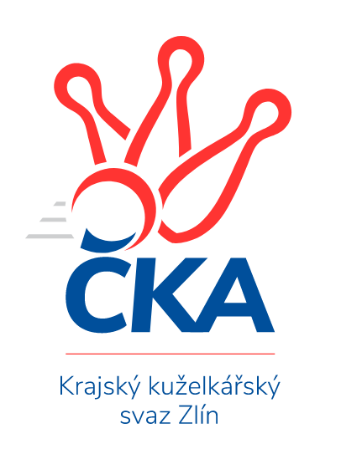 Nejlepší šestka kola - absolutněNejlepší šestka kola - absolutněNejlepší šestka kola - absolutněNejlepší šestka kola - absolutněNejlepší šestka kola - dle průměru kuželenNejlepší šestka kola - dle průměru kuželenNejlepší šestka kola - dle průměru kuželenNejlepší šestka kola - dle průměru kuželenNejlepší šestka kola - dle průměru kuželenPočetJménoNázev týmuVýkonPočetJménoNázev týmuPrůměr (%)Výkon6xJan LahutaBojkovice5174xJan LahutaBojkovice115.035176xJakub LahutaBojkovice4831xOndřej FojtíkSlavičín B108.64791xFrantišek FojtíkValMez C4805xLudmila SatinskáZubří108.024581xOndřej FojtíkSlavičín B4793xJakub LahutaBojkovice107.474839xJakub PekárekSlavičín A4729xJakub PekárekSlavičín A1074723xDušan TománekSlavičín B4711xFrantišek FojtíkValMez C106.8480